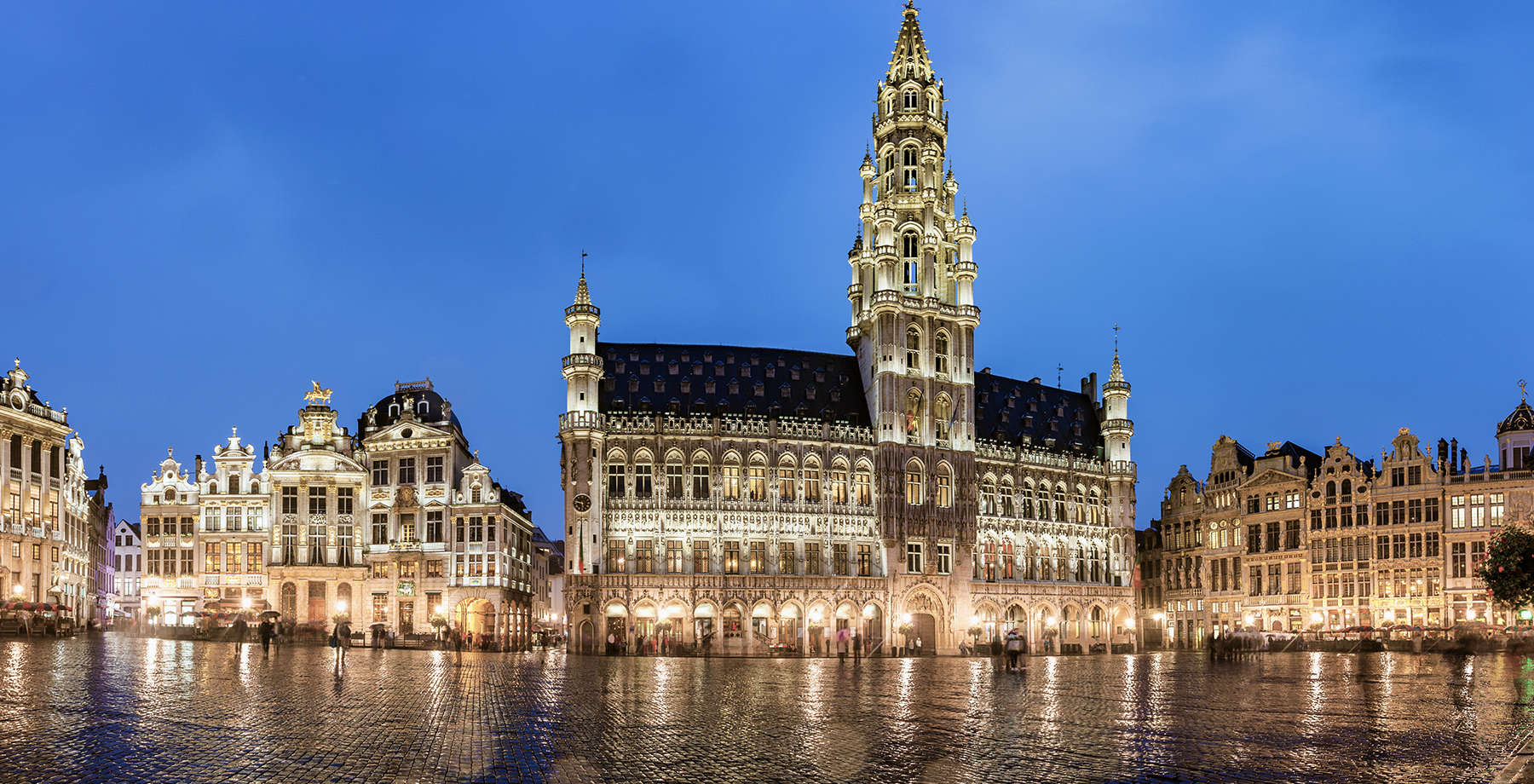 Firma Dirigente scolastico/referente di progetto